ESCOLA _________________________________DATA:_____/_____/_____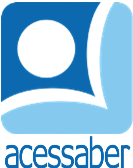 PROF:_______________________________________TURMA:___________NOME:________________________________________________________PAST SIMPLE – REGULAR AND IRREGULAR VERBSA - THEY WATCH television every evening. – presente simple      THEY WATCHED television yesterday evening – past simpleWATCHED  in the past simple:I -  WE – YOU – THEY – HE – SHE – IT  =  WATCHEDB – The past simple is often – ed (regular verbs). For example:work – worked		clean – cleaned		dance – dancedenjoy- enjoyed		This morning I cleaned my teeth.Peter worked in a bank from 2000 to 2020.We enjoyed the party last night. We danced a lot and talked to a lot  of people. Spelling:try – tried     study-studied      copy – copied    stop – stopped     plan- plannedC- Some verbs are irregular ( = not regular). The past simple is not –ed. Here are some importante irregular verbs:I usually get up early but this morning I got up at 9:30.Complete the sentences. Use one of these verbs in the past simple:clean – die – enjoy – finish – happen – open – rain – start – stay – wanta) I cleaned my teeth three times yesterday.b) It was hot in the room so I __________the window. c) The concert __________at 8:30 and_________________ at 10 o´clock. d) When I was a child, I ________to be  doctor. e) The accident _________last Sunday afternoon. f) It´s a nice day today but yesterday it __________  all day. g) We ___________our holiday last year. We___________ at a very nice place. h) Paul´s grandfather_______ when he was 95 years old. 2) Complete the sentences. Put the verbs in the correct form:a) Jonas always goes to work by car. Yesterday he went to work by car.b) Rachel often loses her Keys. She _____ her Keys last week. c) Karen meets her friends every evening. She______her friends yesterday evening. d) I usually buy three newspapers every day. Yesterday I _______three newspapers. e) We usually go to the cinema on Sundays. Last Sunday we_______ to the cinema.f) I eat an orange every day. Yesterday I _____an orange. g) Ann always have a shower in the morning. This morning he _______a shower. h) Our friends come to see us every Friday. They________last Friday. 3) Write the past simple of these verbs:a) get:b) see:d) play:e) pay:f) visit:g) buy:h) go:i) think:j) know:k) put:l) speak:m) do:Begin-beganBreak-brokeBring- broughtBuild – builtBuy – boughtCatch – caughtCome – cameDo – didDrink – drankEat – ateFall – fellFind – foundFly – flewForget – forgotGet – gotGive – gaveGo – wentHave – hadHear – heardKnow – KnewLeave – leftLose – lostMake – madeMeet – MetPay – paidPut – putRead – readRing – rangSay – SaidSee – sawSell – soldSit – satSleep – sleptSpeak – spokeStand – stoodTake – tookTell – toldThink – thoughtWin – wonWrite - wrote